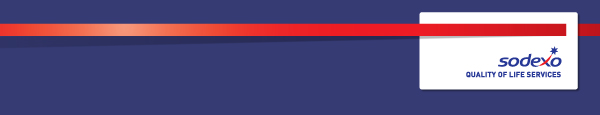 Function:Function:Function:Function:Defence & Government ServicesDefence & Government ServicesDefence & Government ServicesDefence & Government ServicesDefence & Government ServicesDefence & Government ServicesDefence & Government ServicesDefence & Government ServicesDefence & Government ServicesPosition:  Position:  Position:  Position:  Technical Manager (CPU) – Generic Job Role – Band ATechnical Manager (CPU) – Generic Job Role – Band ATechnical Manager (CPU) – Generic Job Role – Band ATechnical Manager (CPU) – Generic Job Role – Band ATechnical Manager (CPU) – Generic Job Role – Band ATechnical Manager (CPU) – Generic Job Role – Band ATechnical Manager (CPU) – Generic Job Role – Band ATechnical Manager (CPU) – Generic Job Role – Band ATechnical Manager (CPU) – Generic Job Role – Band AJob holder:Job holder:Job holder:Job holder:Date (in job since):Date (in job since):Date (in job since):Date (in job since):Immediate manager 
(N+1 Job title and name):Immediate manager 
(N+1 Job title and name):Immediate manager 
(N+1 Job title and name):Immediate manager 
(N+1 Job title and name):Central Production Unit Manager (CPU)Central Production Unit Manager (CPU)Central Production Unit Manager (CPU)Central Production Unit Manager (CPU)Central Production Unit Manager (CPU)Central Production Unit Manager (CPU)Central Production Unit Manager (CPU)Central Production Unit Manager (CPU)Central Production Unit Manager (CPU)Additional reporting line to:Additional reporting line to:Additional reporting line to:Additional reporting line to:Food Services Manager, Guest Services ManagerFood Services Manager, Guest Services ManagerFood Services Manager, Guest Services ManagerFood Services Manager, Guest Services ManagerFood Services Manager, Guest Services ManagerFood Services Manager, Guest Services ManagerFood Services Manager, Guest Services ManagerFood Services Manager, Guest Services ManagerFood Services Manager, Guest Services ManagerPosition location:Position location:Position location:Position location:Colchester PFI – Central Production Unit (CPU)Colchester PFI – Central Production Unit (CPU)Colchester PFI – Central Production Unit (CPU)Colchester PFI – Central Production Unit (CPU)Colchester PFI – Central Production Unit (CPU)Colchester PFI – Central Production Unit (CPU)Colchester PFI – Central Production Unit (CPU)Colchester PFI – Central Production Unit (CPU)Colchester PFI – Central Production Unit (CPU)1.  Purpose of the Job – State concisely the aim of the job.  1.  Purpose of the Job – State concisely the aim of the job.  1.  Purpose of the Job – State concisely the aim of the job.  1.  Purpose of the Job – State concisely the aim of the job.  1.  Purpose of the Job – State concisely the aim of the job.  1.  Purpose of the Job – State concisely the aim of the job.  1.  Purpose of the Job – State concisely the aim of the job.  1.  Purpose of the Job – State concisely the aim of the job.  1.  Purpose of the Job – State concisely the aim of the job.  1.  Purpose of the Job – State concisely the aim of the job.  1.  Purpose of the Job – State concisely the aim of the job.  1.  Purpose of the Job – State concisely the aim of the job.  1.  Purpose of the Job – State concisely the aim of the job.  To ensure the safety, quality and legality of all products manufactured on site, through the consistent review and delivery of site standards, at the same time working to minimise waste and the environmental impact of our working processesEnsure that all UK and EU food safety legislation and  other risk analysis systems where appropriate are in placeEmbrace the principles of Collaborative Business Relationships (BS11000), in line with Sodexo’s vision and valuesTo ensure the safety, quality and legality of all products manufactured on site, through the consistent review and delivery of site standards, at the same time working to minimise waste and the environmental impact of our working processesEnsure that all UK and EU food safety legislation and  other risk analysis systems where appropriate are in placeEmbrace the principles of Collaborative Business Relationships (BS11000), in line with Sodexo’s vision and valuesTo ensure the safety, quality and legality of all products manufactured on site, through the consistent review and delivery of site standards, at the same time working to minimise waste and the environmental impact of our working processesEnsure that all UK and EU food safety legislation and  other risk analysis systems where appropriate are in placeEmbrace the principles of Collaborative Business Relationships (BS11000), in line with Sodexo’s vision and valuesTo ensure the safety, quality and legality of all products manufactured on site, through the consistent review and delivery of site standards, at the same time working to minimise waste and the environmental impact of our working processesEnsure that all UK and EU food safety legislation and  other risk analysis systems where appropriate are in placeEmbrace the principles of Collaborative Business Relationships (BS11000), in line with Sodexo’s vision and valuesTo ensure the safety, quality and legality of all products manufactured on site, through the consistent review and delivery of site standards, at the same time working to minimise waste and the environmental impact of our working processesEnsure that all UK and EU food safety legislation and  other risk analysis systems where appropriate are in placeEmbrace the principles of Collaborative Business Relationships (BS11000), in line with Sodexo’s vision and valuesTo ensure the safety, quality and legality of all products manufactured on site, through the consistent review and delivery of site standards, at the same time working to minimise waste and the environmental impact of our working processesEnsure that all UK and EU food safety legislation and  other risk analysis systems where appropriate are in placeEmbrace the principles of Collaborative Business Relationships (BS11000), in line with Sodexo’s vision and valuesTo ensure the safety, quality and legality of all products manufactured on site, through the consistent review and delivery of site standards, at the same time working to minimise waste and the environmental impact of our working processesEnsure that all UK and EU food safety legislation and  other risk analysis systems where appropriate are in placeEmbrace the principles of Collaborative Business Relationships (BS11000), in line with Sodexo’s vision and valuesTo ensure the safety, quality and legality of all products manufactured on site, through the consistent review and delivery of site standards, at the same time working to minimise waste and the environmental impact of our working processesEnsure that all UK and EU food safety legislation and  other risk analysis systems where appropriate are in placeEmbrace the principles of Collaborative Business Relationships (BS11000), in line with Sodexo’s vision and valuesTo ensure the safety, quality and legality of all products manufactured on site, through the consistent review and delivery of site standards, at the same time working to minimise waste and the environmental impact of our working processesEnsure that all UK and EU food safety legislation and  other risk analysis systems where appropriate are in placeEmbrace the principles of Collaborative Business Relationships (BS11000), in line with Sodexo’s vision and valuesTo ensure the safety, quality and legality of all products manufactured on site, through the consistent review and delivery of site standards, at the same time working to minimise waste and the environmental impact of our working processesEnsure that all UK and EU food safety legislation and  other risk analysis systems where appropriate are in placeEmbrace the principles of Collaborative Business Relationships (BS11000), in line with Sodexo’s vision and valuesTo ensure the safety, quality and legality of all products manufactured on site, through the consistent review and delivery of site standards, at the same time working to minimise waste and the environmental impact of our working processesEnsure that all UK and EU food safety legislation and  other risk analysis systems where appropriate are in placeEmbrace the principles of Collaborative Business Relationships (BS11000), in line with Sodexo’s vision and valuesTo ensure the safety, quality and legality of all products manufactured on site, through the consistent review and delivery of site standards, at the same time working to minimise waste and the environmental impact of our working processesEnsure that all UK and EU food safety legislation and  other risk analysis systems where appropriate are in placeEmbrace the principles of Collaborative Business Relationships (BS11000), in line with Sodexo’s vision and valuesTo ensure the safety, quality and legality of all products manufactured on site, through the consistent review and delivery of site standards, at the same time working to minimise waste and the environmental impact of our working processesEnsure that all UK and EU food safety legislation and  other risk analysis systems where appropriate are in placeEmbrace the principles of Collaborative Business Relationships (BS11000), in line with Sodexo’s vision and values2. 	Dimensions – Point out the main figures / indicators to give some insight on the “volumes” managed by the position and/or the activity of the Department.2. 	Dimensions – Point out the main figures / indicators to give some insight on the “volumes” managed by the position and/or the activity of the Department.2. 	Dimensions – Point out the main figures / indicators to give some insight on the “volumes” managed by the position and/or the activity of the Department.2. 	Dimensions – Point out the main figures / indicators to give some insight on the “volumes” managed by the position and/or the activity of the Department.2. 	Dimensions – Point out the main figures / indicators to give some insight on the “volumes” managed by the position and/or the activity of the Department.2. 	Dimensions – Point out the main figures / indicators to give some insight on the “volumes” managed by the position and/or the activity of the Department.2. 	Dimensions – Point out the main figures / indicators to give some insight on the “volumes” managed by the position and/or the activity of the Department.2. 	Dimensions – Point out the main figures / indicators to give some insight on the “volumes” managed by the position and/or the activity of the Department.2. 	Dimensions – Point out the main figures / indicators to give some insight on the “volumes” managed by the position and/or the activity of the Department.2. 	Dimensions – Point out the main figures / indicators to give some insight on the “volumes” managed by the position and/or the activity of the Department.2. 	Dimensions – Point out the main figures / indicators to give some insight on the “volumes” managed by the position and/or the activity of the Department.2. 	Dimensions – Point out the main figures / indicators to give some insight on the “volumes” managed by the position and/or the activity of the Department.2. 	Dimensions – Point out the main figures / indicators to give some insight on the “volumes” managed by the position and/or the activity of the Department.Revenue FY13:€tbc€tbcEBIT growth:EBIT growth:tbcGrowth type:n/aOutsourcing rate:n/aRegion  WorkforcetbctbcRevenue FY13:€tbc€tbcEBIT margin:EBIT margin:tbcGrowth type:n/aOutsourcing rate:n/aRegion  WorkforcetbctbcRevenue FY13:€tbc€tbcNet income growth:Net income growth:tbcGrowth type:n/aOutsourcing growth rate:n/aHR in Region tbctbcRevenue FY13:€tbc€tbcCash conversion:Cash conversion:tbcGrowth type:n/aOutsourcing growth rate:n/aHR in Region tbctbcCharacteristicsCharacteristicsKey Performance Indicators (KPIs)Continuous improvement of microbiological levels within product and environmentAchieve the budget set for your area of responsibilitySite audit scores improved through preventative action plansContinued improvement of site environmental performanceMaintain professional working standards at all times, working within the requirements of company health and safety procedures and maintain all records ensuring company and legislative complianceProvide weekly /monthly KPI reports for management team to reviewEffective communication with line manager, team customer and client organizationCompletion of team briefs, PDRs and improved employee engagementKey Performance Indicators (KPIs)Continuous improvement of microbiological levels within product and environmentAchieve the budget set for your area of responsibilitySite audit scores improved through preventative action plansContinued improvement of site environmental performanceMaintain professional working standards at all times, working within the requirements of company health and safety procedures and maintain all records ensuring company and legislative complianceProvide weekly /monthly KPI reports for management team to reviewEffective communication with line manager, team customer and client organizationCompletion of team briefs, PDRs and improved employee engagementKey Performance Indicators (KPIs)Continuous improvement of microbiological levels within product and environmentAchieve the budget set for your area of responsibilitySite audit scores improved through preventative action plansContinued improvement of site environmental performanceMaintain professional working standards at all times, working within the requirements of company health and safety procedures and maintain all records ensuring company and legislative complianceProvide weekly /monthly KPI reports for management team to reviewEffective communication with line manager, team customer and client organizationCompletion of team briefs, PDRs and improved employee engagementKey Performance Indicators (KPIs)Continuous improvement of microbiological levels within product and environmentAchieve the budget set for your area of responsibilitySite audit scores improved through preventative action plansContinued improvement of site environmental performanceMaintain professional working standards at all times, working within the requirements of company health and safety procedures and maintain all records ensuring company and legislative complianceProvide weekly /monthly KPI reports for management team to reviewEffective communication with line manager, team customer and client organizationCompletion of team briefs, PDRs and improved employee engagementKey Performance Indicators (KPIs)Continuous improvement of microbiological levels within product and environmentAchieve the budget set for your area of responsibilitySite audit scores improved through preventative action plansContinued improvement of site environmental performanceMaintain professional working standards at all times, working within the requirements of company health and safety procedures and maintain all records ensuring company and legislative complianceProvide weekly /monthly KPI reports for management team to reviewEffective communication with line manager, team customer and client organizationCompletion of team briefs, PDRs and improved employee engagementKey Performance Indicators (KPIs)Continuous improvement of microbiological levels within product and environmentAchieve the budget set for your area of responsibilitySite audit scores improved through preventative action plansContinued improvement of site environmental performanceMaintain professional working standards at all times, working within the requirements of company health and safety procedures and maintain all records ensuring company and legislative complianceProvide weekly /monthly KPI reports for management team to reviewEffective communication with line manager, team customer and client organizationCompletion of team briefs, PDRs and improved employee engagementKey Performance Indicators (KPIs)Continuous improvement of microbiological levels within product and environmentAchieve the budget set for your area of responsibilitySite audit scores improved through preventative action plansContinued improvement of site environmental performanceMaintain professional working standards at all times, working within the requirements of company health and safety procedures and maintain all records ensuring company and legislative complianceProvide weekly /monthly KPI reports for management team to reviewEffective communication with line manager, team customer and client organizationCompletion of team briefs, PDRs and improved employee engagementKey Performance Indicators (KPIs)Continuous improvement of microbiological levels within product and environmentAchieve the budget set for your area of responsibilitySite audit scores improved through preventative action plansContinued improvement of site environmental performanceMaintain professional working standards at all times, working within the requirements of company health and safety procedures and maintain all records ensuring company and legislative complianceProvide weekly /monthly KPI reports for management team to reviewEffective communication with line manager, team customer and client organizationCompletion of team briefs, PDRs and improved employee engagementKey Performance Indicators (KPIs)Continuous improvement of microbiological levels within product and environmentAchieve the budget set for your area of responsibilitySite audit scores improved through preventative action plansContinued improvement of site environmental performanceMaintain professional working standards at all times, working within the requirements of company health and safety procedures and maintain all records ensuring company and legislative complianceProvide weekly /monthly KPI reports for management team to reviewEffective communication with line manager, team customer and client organizationCompletion of team briefs, PDRs and improved employee engagementKey Performance Indicators (KPIs)Continuous improvement of microbiological levels within product and environmentAchieve the budget set for your area of responsibilitySite audit scores improved through preventative action plansContinued improvement of site environmental performanceMaintain professional working standards at all times, working within the requirements of company health and safety procedures and maintain all records ensuring company and legislative complianceProvide weekly /monthly KPI reports for management team to reviewEffective communication with line manager, team customer and client organizationCompletion of team briefs, PDRs and improved employee engagementKey Performance Indicators (KPIs)Continuous improvement of microbiological levels within product and environmentAchieve the budget set for your area of responsibilitySite audit scores improved through preventative action plansContinued improvement of site environmental performanceMaintain professional working standards at all times, working within the requirements of company health and safety procedures and maintain all records ensuring company and legislative complianceProvide weekly /monthly KPI reports for management team to reviewEffective communication with line manager, team customer and client organizationCompletion of team briefs, PDRs and improved employee engagement3. 	Organisation chart – Indicate schematically the position of the job within the organisation. It is sufficient to indicate one hierarchical level above (including possible functional boss) and, if applicable, one below the position. In the horizontal direction, the other jobs reporting to the same superior should be indicated.Add org chart4. Context and main issues – Describe the most difficult types of problems the jobholder has to face (internal or external to Sodexo) and/or the regulations, guidelines, practices that are to be adhered to.Ability to be flexible in order to meet the needs and demands of the client and customer orgainisationTravel and overnight stay maybe required to undertake training and other business requirementsMaintain and develop knowledge base with regards to food production, health and safety, food safety and legislative compliance 5.  Main assignments – Indicate the main activities / duties to be conducted in the job.FinanceEnsuring all financial and trading deadlines are met to ensure accurate and compliant budgetary and financial controlsEffective P&L management of the contract to deliver on budget. To include but not limited to:Review actual performance against budget with management team and create action plan to correct any shortfall identifiedIdentify improvements to service provision by evaluating and reviewing traditional methods and working practicesContract and company complianceEnsure that robust control procedures are implemented and maintained so as to minimise wastage/shrinkage throughout the production processIdentify amendments and manage process with managerEnsure authorisation is obtained from Manager prior to undertaking any additional servicesAct as first point of contact for third parties such as EHO. Support in contract audits such as, LSI, Safeguard and internal and external audits, working with the CPU factory manager, implement action plans to close out any areas of shortfall identified Monitor and control the quality of service to the company and contractual standards with your area of responsibilitySupports by the CPU Factory manager ensure compliance with all current legislation and cook chill guidelines, including Hazard Analysis and Critical Control Points (HACCP) and to deputies as HACCP team leaderMaintaining an up to date knowledge of food and health and safety legislation identifying changes and developments to meet legislation Maintain IIP and / or ISO standardsHygiene, Health and SafetyComply with all company and client policies, site rules and statutory regulations relating to health and safety, safe working practices, hygiene, cleanliness, fire and COSHH. This will include your awareness of any specific hazards in your work place and correct utilisation of required personal protective equipment Attend to and take all necessary action, statutory or otherwise, in the event of incidents or accident, fire, theft, loss, damage, unfit food, or other irregularities and take such action as may be appropriateManage unit hygiene to ensure consistent high standards are delivered in line with industry best practicePersonnel and TrainingComply with all relevant Sodexo and client policies and proceduresResponsible for the completion of EPAs/PDRs for your team. Continually review and identify staff training and development needs in conjunction with PDR’s and L&DAttend and deliver team briefs, huddles and meetings. Attend company training coursesManage employee related matters within your department and area of expertise to include but limited to staff recognition, productivity, performance, disciplinary and capability within unit and where necessary involve HR to ensure compliance and achieve the business goalsEnsure that recruitment procedures are correctly followed and that any recruitment is correctly authorized including security and immigration processes General ResponsibilitiesMaintain and record daily formal and informal communications with client and customersAttend formal and informal meetingsEnsure immediate escalation of any issues to the CPU management team and/or senior managers within Guest Services that has the potential to impact upon food safety, quality or legality Cover all technical tasks as requested/directed by the CPU Manager/Food Services ManagerEnsure client requests  are responded to in a timely manner, promoting Sodexo in a professional and business-like manner at all timesCarry out other reasonable tasks and/or instructions as directed by management6.  Accountabilities – Give the 3 to 5 key outputs of the position vis-à-vis the organization; they should focus on end results, not duties or activities.Maintain and develop a positive working culture and environment for all colleagues through sound leadership, effective communication and delegationManagement of client relationships and expectations. Maintain formal and informal communications with both client and customerManage all aspects of Health and Safety, Environment and Quality Assurance. Role modelling safe behaviour and reporting unsafe behaviour, near misses and accidents/incidents to management in a timely mannerMaintaining company compliance by ensure that the company/contract accountancy, documentation, audits and administration procedures are carried out to the required standardMaintaining legislative compliance by ensuring that all aspects of the business are conducted in accordance with all relevant statutory requirements and codes of practice. Including cook chill guideline requirements are met utilising Hazard Analysis and Critical Control Points (HACCP) and other risk analysis systems where appropriateManage all aspects of third party accreditation standards including BRC, IIP and all ISOHave full control over profit and loss account7.  Person Specification – Indicate the skills, knowledge and experience that the job holder should require to conduct the role effectivelyAdvanced level 4 HACCPLevel 4 CIEH feed safety or equivalentH&S Level 4 CIEH or equivalentIndustry knowledge and experience of chill /frozen food manufacturing essentialExperience of interpreting laboratory results (micro/chemical)Proven track record in profit and loss managementHands on experience of accreditation standards such as BRC and ISOProven track record in leading, managing and development of a diverse teamProven experience of managing long-term client relationshipsMust be able to demonstrate effective verbal and written communicationExcellent influencing skills for peers and the wider business Able to work on own initiative and within a team environmentDemonstrate attention to detail and adherence to standardsComputer literate 8.  Competencies – Indicate which of the Sodexo core competencies and any professional competencies that the role requires